（様式３）　　　　　　　　　　ささえあう心を届けたい～和歌山の“命”をつなぐ赤い羽根～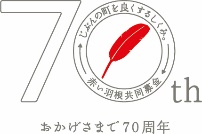 赤い羽根共同募金70周年記念助成完了報告書及び交付請求書　　　　　平成　　　　年　　　月　　　日社会福祉法人和歌山県共同募金会会長　様共同募金の助成を受けた事業について次のとおり完了いたしましたので報告いたします。団体の名称代表者の職名及び氏名団体所在地・電話・ＦＡＸ〒　電話　　　　　　　　FAX団体設立年月日　　　　年　　　　月　　　日　助成決定事業名助成決定事業名助成決定事業名助成決定事業名助成決定事業名助成事業実施の成果(書ききれない場合は別紙可)助成事業実施の成果(書ききれない場合は別紙可)助成事業実施の成果(書ききれない場合は別紙可)助成事業実施の成果(書ききれない場合は別紙可)助成事業実施の成果(書ききれない場合は別紙可)訓練の内容等訓練の内容等訓練の内容等訓練の内容等訓練の内容等助成事業のＰＲ方法助成事業のＰＲ方法助成事業のＰＲ方法助成事業のＰＲ方法助成事業のＰＲ方法共同募金助成決定額【交付請求額】　　　　　　　　　　　　円　　　　　　　　　　　　円　　　　　　　　　　　　円　　　　　　　　　　　　円自　己　資　金円円円円合　計（税込み総事業費）　　　　　　　　　　　　　　　　円　　　　　　　　　　　　　　　　円　　　　　　　　　　　　　　　　円　　　　　　　　　　　　　　　　円銀行名　　　　　　　　　　　銀行　農協　　　　　　　　　　　信組　信金　　　　　　　　　　　　　　　支店　支所　　　　　　　　　　　銀行　農協　　　　　　　　　　　信組　信金　　　　　　　　　　　　　　　支店　支所　　　　　　　　　　　銀行　農協　　　　　　　　　　　信組　信金　　　　　　　　　　　　　　　支店　支所　　　　　　　　　　　銀行　農協　　　　　　　　　　　信組　信金　　　　　　　　　　　　　　　支店　支所口座番号　　普通預金　　当座預金　　　　　　№　　　　　　　　　　　普通預金　　当座預金　　　　　　№　　　　　　　　　　　普通預金　　当座預金　　　　　　№　　　　　　　　　　　普通預金　　当座預金　　　　　　№　　　　　　　　　ふりがな預金者名義（通帳名義通り記入）添付書類チェック（書類はA4サイズに揃え順番に綴って下さい）添付書類チェック（書類はA4サイズに揃え順番に綴って下さい）チェック事務担当者事務担当者１　業者請求書（写）１　業者請求書（写）職名及び氏名２　業者納品書（写）２　業者納品書（写）職名及び氏名３　業者領収書（写）又は金融機関振込票（写）３　業者領収書（写）又は金融機関振込票（写）電　話F A Xメール４　【様式4】ありがとうメッセージ（備品・訓練写真添付）４　【様式4】ありがとうメッセージ（備品・訓練写真添付）電　話F A Xメール５　その他本会が必要と認めるもの５　その他本会が必要と認めるもの電　話F A Xメール